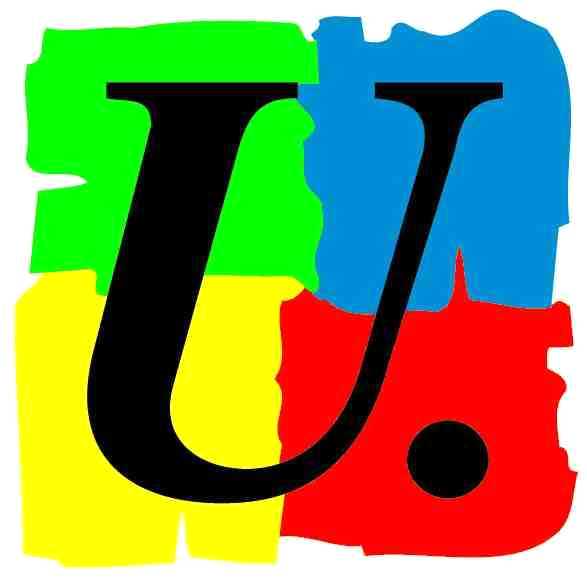 M. le Président, chères et chers collègues,La FSU voudrait insister sans remettre en cause l’avis… Ce n’est pas en donnant de l’argent aux riches que les pauvres seront moins pauvres.Le sport, c'est pareil : ce n’est pas parce qu’on donne des moyens aux « élites » que la pratique du sport pour tous se développera ! Effectivement, un exemple : si la France venait à gagner l’Euro (certain-es peuvent en rêver !), tout au plus, on enregistrerait quelques licences supplémentaires dans les clubs de foot en septembre, mais en siphonnant les licences dans les autres activités sportives ! mais en tout et pur tout peu ou pas de pratiquant supplémentaire quand l’hiver arrivera… Pour la FSU, c'est dans l’apprentissage et la qualité de l’apprentissage des pratiques sportives, qu’on peut développer les vocations. Et pour cela il faut que l’enseignement en écoles, collèges, lycées et enseignements supérieurs puisse être réel. Ça ne l’est pas encore, loin de là. On en est loin avec un grand stade dans une grand région avec des dizaines de million d’euros d’argent public alors qu’il manque un grand nombre d’infrastructures (dans bordeaux même) pour une pratique scolaire pour tous  au minimum des programmes de l’EN. La FSU n’est pas conte l’Euro, ni contre le grand stade, bien sûr, mais la FSU est contre les choix politiques qui sacrifient bien le sport scolaire à l’industrie du sport.Le SNEP FSU rappelle qu’un programme de développement de sport scolaire a été fait conjointement avec l’ex Aquitaine. Il aurait fallu une direction budgétaire forte pour le mettre en application… dommage ! Je vous remercieAlain Reiller